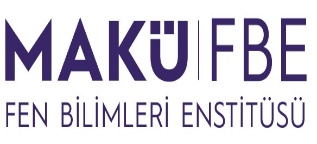 T.C.BURDUR MEHMET AKİF ERSOY ÜNİVERSİTESİFEN BİLİMLERİ ENSTİTÜSÜDANIŞMAN DEĞİŞİKLİĞİ FORMU (DANIŞMAN İÇİN)T.C.BURDUR MEHMET AKİF ERSOY ÜNİVERSİTESİFEN BİLİMLERİ ENSTİTÜSÜ………………………….. ANABİLİM DALI BAŞKANLIĞINA       Yukarıda Enstitü kayıt bilgileri sunulan danışmanlığını yürüttüğüm öğrencinin danışman değişikliğinin aşağıda belirtilen şekilde yapılması hususunda,
       Bilgilerinize ve gereğini arz ederim.GEREKÇE:T.C.BURDUR MEHMET AKİF ERSOY ÜNİVERSİTESİFEN BİLİMLERİ ENSTİTÜSÜ………………………….. ANABİLİM DALI BAŞKANLIĞINA       Yukarıda Enstitü kayıt bilgileri sunulan danışmanlığını yürüttüğüm öğrencinin danışman değişikliğinin aşağıda belirtilen şekilde yapılması hususunda,
       Bilgilerinize ve gereğini arz ederim.GEREKÇE:T.C.BURDUR MEHMET AKİF ERSOY ÜNİVERSİTESİFEN BİLİMLERİ ENSTİTÜSÜ………………………….. ANABİLİM DALI BAŞKANLIĞINA       Yukarıda Enstitü kayıt bilgileri sunulan danışmanlığını yürüttüğüm öğrencinin danışman değişikliğinin aşağıda belirtilen şekilde yapılması hususunda,
       Bilgilerinize ve gereğini arz ederim.GEREKÇE: